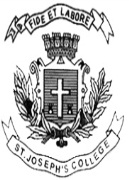 ST. JOSEPH’S COLLEGE (AUTONOMOUS), BENGALURU-27MSW - II SEMESTERSEMESTER EXAMINATION: JULY 2022(Supplementary Examination)SW 8118 - Community Organization and Social Action                Time- 2 ½ hrs		      	                                                    Max Marks-70This question paper contains ONE printed page and TWO partsPART  IAnswer any FIVE questions				5 X 10 = 50Outline the principles that Community Organizer should follow in field practice.Highlight the impact of 3 tier LSG model used for organizing community.Describe the importance of PRA mapping process in understanding the community.Specify the contributions of B R Ambedkar to social action movement.Give a list of Community Organisation models, describe Paulo Freire CO model. State the categories of Social Action methods being used & its impact with examples.Justify the advantage of having theory and field work in social work.PART IIAnswer any ONE question.						1 X 20 = 20Highlight the different phases of Community Organization, give a brief note on any one phase.“Civil Society Organizations represent the conscience of the society and spontaneously respond to the contemporary issues” Justify the statement.